高雄市杉林區公所「高雄市杉林區公所公有房舍設置太陽光電發電系統公開標租案」評審評分表  委員代號：                     日期：107年  月   日項次評審項目評審項目配分廠商編號廠商編號廠商編號項次評審項目評審項目配分1231廠商回饋百分比及金額。廠商回饋百分比及金額。602企劃書之設備規格及內容。企劃書之設備規格及內容。203歷年執行類似太陽光電發電系統之事蹟。歷年執行類似太陽光電發電系統之事蹟。104廠商創新及回饋事項廠商創新及回饋事項10得分加總得分加總得分加總100轉  換  為  序  位轉  換  為  序  位轉  換  為  序  位轉  換  為  序  位評審意見評審意見說明:(1)由各評審委員依各廠商所得分數換算成序位，即得分最高者為序位第一，次高者為序位第二，餘類推。(2)總序位由各評審委員所評定序位合計，最低者為名次第一，次低者為名次第二，餘類推。(3)序位第一且平均總評分達70分以上，經出席委員過半數評定為最優廠商。說明:(1)由各評審委員依各廠商所得分數換算成序位，即得分最高者為序位第一，次高者為序位第二，餘類推。(2)總序位由各評審委員所評定序位合計，最低者為名次第一，次低者為名次第二，餘類推。(3)序位第一且平均總評分達70分以上，經出席委員過半數評定為最優廠商。說明:(1)由各評審委員依各廠商所得分數換算成序位，即得分最高者為序位第一，次高者為序位第二，餘類推。(2)總序位由各評審委員所評定序位合計，最低者為名次第一，次低者為名次第二，餘類推。(3)序位第一且平均總評分達70分以上，經出席委員過半數評定為最優廠商。說明:(1)由各評審委員依各廠商所得分數換算成序位，即得分最高者為序位第一，次高者為序位第二，餘類推。(2)總序位由各評審委員所評定序位合計，最低者為名次第一，次低者為名次第二，餘類推。(3)序位第一且平均總評分達70分以上，經出席委員過半數評定為最優廠商。說明:(1)由各評審委員依各廠商所得分數換算成序位，即得分最高者為序位第一，次高者為序位第二，餘類推。(2)總序位由各評審委員所評定序位合計，最低者為名次第一，次低者為名次第二，餘類推。(3)序位第一且平均總評分達70分以上，經出席委員過半數評定為最優廠商。說明:(1)由各評審委員依各廠商所得分數換算成序位，即得分最高者為序位第一，次高者為序位第二，餘類推。(2)總序位由各評審委員所評定序位合計，最低者為名次第一，次低者為名次第二，餘類推。(3)序位第一且平均總評分達70分以上，經出席委員過半數評定為最優廠商。說明:(1)由各評審委員依各廠商所得分數換算成序位，即得分最高者為序位第一，次高者為序位第二，餘類推。(2)總序位由各評審委員所評定序位合計，最低者為名次第一，次低者為名次第二，餘類推。(3)序位第一且平均總評分達70分以上，經出席委員過半數評定為最優廠商。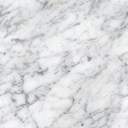 